COMISSÃO CIENTÍFICA – TRIÉNIO jan 2023 – mar 2025PERMANENTESEvanildo Cavalcante Bechara Academia Brasileira de Letras BrasilChrys Chrystello, MA, Academia Galega Da Língua Portuguesa, Presidente da Direção da AICL,Maria Helena Chrystello, Mestre, Vice-Presidente da AICL,  Luciano B. Pereira, Escola Superior de Educação, Instº Politécnico Setúbal, PortugalRolf Kemmler, Academia de Ciências de Lisboa, UTAD (Vila Real)PortugalHilarino Carlos Rodrigues da Luz, Univ. NOVA FCSH e CHAM, Centro de HumanidadesManuel Urbano Bettencourt Machado, Universidade os Açores (Jubilado)Maria Helena Ançã, Universidade de Aveiro, Portugal (Jubilada) Maria de Lourdes Crispim   FSCH, UNIVERSIDADE NOVA DE LISBOA (Jubilada) J. CHRYS CHRYSTELLO 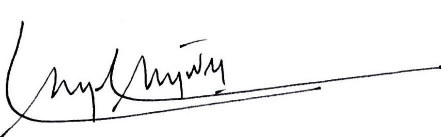 atualizado em 14/01/2023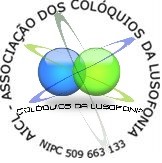 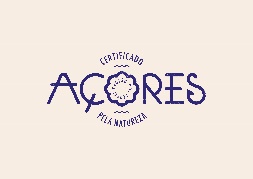 Presidente da Direção AICL, [Colóquios da Lusofonia]E-mail chrys@lusofonias.net  Blogue http://lusofonias.net/aiclblog   Portal www.lusofonias.net    Facebook https://www.facebook.com/groups/AICL.Coloquios.Lusofonia/ -----------------------